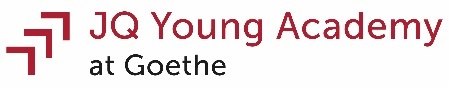 Statement of the home institutionName of the supervisor/dean:  If applicable, position of the supervisor at the home institution:Address of the home institution:Herewith, I support the application for and, in case of acceptance, the participation in the International Academy Fellow Program 2018/2019 of the JQ Young Academy at Goethe ofName of the candidate:Please insert a qualified letter of reference (max. one page) evaluating the candidate and describing the additional benefit of the program participation for the candidate. The home institution of the candidate dispenses him/her for the time of the stay at the Goethe University Frankfurt (12 months) and don’t claim the compensation from the JQ Young Academy at Goethe.The travelling costs are paid by the JQ Young Academy in agreement with the travelling terms of the JQYA.Date							Signature 